Witajcie!Tydzień krótszy bo mamy Święto, ale zabawy znów mnóstwo. Tak jak ostatnio poproście rodziców o pomoc i każdego dnia wykonajcie dwa zadania!Zbliża się okres wakacji, posłuchajcie wiersza i odpowiedzcie na pytania. Na wakacje ruszać czas

Za dni kilka –o tej porze
będę witać polskie morze.
Bo najbardziej mi się marzy
żeby bawić się na plaży.

A ja chciałbym dotknąć chmury
i dlatego jadę w góry.
Razem z mamą, razem z tatą
w górach lubię spędzać lato.

Ja na morze nie mam czasu.
Wolę jechać het- do lasu.
I tam z dziadkiem zbierać grzyby
albo w rzece łowić ryby.

Dla mnie to najlepsza pora
żeby wskoczyć do jeziora.
Nie chcę w upał chodzić w góry.
Wolę jechać na Mazury.

Morze, góry, las i rzeka;
Wszystko to już na nas czeka.
Bo zaczęło się już lato
Jedźmy mamo, jedźmy tato.


Co to sa wakacje?Z jaką porą roku są związane?Dokąd można pojechać na wakacje?Jakie jest Twoje ulubione miejsce wakacyjne?Poproś mamę lub tatę o mapę fizyczną Polski, poszukajcie gdzie są Tatry, Mazury, Morze Bałtyckie i miejsca gdzie występują lasy np Bory Tucholskie.Które z tych miejsc podoba Ci sie najbardziej? Dlaczego?A teraz obejrzyj Domowe przedszkole, odcinek wakacyjny.Co mówią inne dzieci o wakacjach?O czym trzeba pamiętać wyjeżdzając na wakacje?Co zabralibyście jadąc na Mazury?Jak powinniśmy zachowywać się nad morzem? Czego nie wolno robić?Miłego oglądaniahttps://vod.tvp.pl/video/domowe-przedszkole,wakacje-wakacje,679375Zagadki wakacyjne

Na małych krzaczkach 
w promieniach słonka dojrzewają. 
Są słodkie i pyszne
i czerwony kolor mają./truskawki/

Jakie to na drzewie 
dojrzewają przysmaki, 
które lubią jeść dzieci, 
dorośli i szpaki. /czereśnie/

By je zerwać z drzewa 
najlepiej wstać wcześnie, 
bo nie tylko dzieci 
lubią jeść ...czereśnie/

Babcia pestki z nich wydłubie 
i sok słodki z nich wyciśnie, 
albo kompot ugotuje,
lub do ciasta doda.../wiśnie/

Gdy tylko lato się zaczyna 
na krzaku dojrzewa /malina/

Mnóstwo w niej witamin 
i kształt ma kuleczki.
Najsmaczniejszy i najzdrowszy
sok z czarnej .../porzeczki/

Duża i dmuchana;
Bardzo kolorowa.
Hop! Do góry lubi latać.
To piłka /plażowa/.

Zamek z piasku z nią zbudujesz,
chociaż cała plastikowa. 
Po zabawie -obok grabek 
w wiaderku się chowa. /łopatka/.

W wodzie zawsze je zakładam,
Przez ręce, głowę.
Już się teraz nie utopię.
Bo mam koło /ratunkowe/.

Gdy słońce mocno świeci
To wtedy nam się marzy 
By koc szybko rozłożyć 
Na piaszczystej /plaży/.

Wody wcale się nie boi;
Lubi pływać po jeziorze.
Ale są potrzebne wiosła,
By nas fala lepiej niosła. /łódka/PODŁUŻNE PŁATKIŻÓŁTE JAK SŁOŃCEBRĄZOWY ŚRODEKW NIM ZIAREN TYSIĄCEDO TEGO ŁODYGABARDZO DŁUGAI JUŻ SŁONECZNIKWESOŁO MRUGA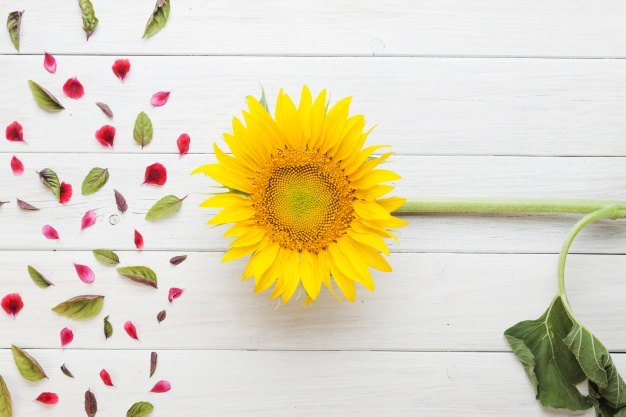 Autor: Agata DziechciarczykZadanie dla CiebieDzisiaj wykonamy słonecznik  za pomocą wydzieranych kawałków kolorowego papieru. Przygotuj kartki odpowiedniego koloru, klej i spróbuj oddzierajac kawałki papieru wykleić na białej kartce słonecznik? Czy wiesz dlaczego tak się nazywa? Co Ci przypomina? Pamiętaj żeby nie pobrudzić kartki klejem i posprzataj po wykonanej pracy!A teraz wesołe malowanie farbami! Przygotuj farby, wode , pędzelek i białą kartkę. Posłuchaj wiersza i spróbuj namalować wakacje! Wykorzystaj całą kartkę i posprzataj po wykonaniu pracy!!! Miłej zabawy!!!Lato lipcowe lato
Czekało z koszykiem kwiatów
Czekało tutaj z uśmiechem
By objąć mnie letnim oddechem

Poranne zbudziło się słońce
Leniwe i słodko gorące
Promykiem w nosie zakręci
I nęci zapachem... nęci

Morze, jeziora i góry
Naiwne letnie lektury
Gdzieś koc na zielonej łące
Dni jasne, sennie kojące

Zrywasz truskawki czerwone,
Jabłka soczyście złocone
Jesz lody waniliowe
Zimne - przyjemnie lodowe

Śmiechy serdeczne od rana
Płyną jak bańka mydlana - lśnią
Więc przyznaj mi rację
Nie Ma Jak Letnie WAKACJE!I jeszcze piosenka!!!! Wejdź na stronę http://aleksandrow.bimbambino.pl/?page_id=4266posłuchaj piosenki, wykonaj zadania ruchowe!!!!O czym opowiada treść piosenki?Jakie ptaki pojawiły sie w piosence?Czy znasz te ptaki? Jak wyglądają?A na koniec Bajkowisko Czarownik ptaków, połóz się wygodnie, zamknij oczy i posłuchaj. Spróbuj wyobrazić sobie to co słyszysz!!!https://pl.pinterest.com/pin/825918019147343287/